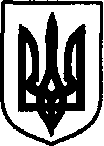 УКРАЇНАДунаєвецька міська рада VII скликанняР І Ш Е Н Н Я Тридцять третьої сесії08 лютого 2018 р.                                     Дунаївці	                                                 №12-33/2018рПро внесення змін до рішення першої сесії Дунаєвецької міської ради VІІ скликання від 03.12.2015 р. №14-1/2015р «Про утворення адміністративної комісії при виконавчому комітеті Дунаєвецької міської ради» Керуючись статтею 26 Закону України «Про місцеве самоврядування в Україні», міська радаВИРІШИЛА:1. Внести зміни до рішення першої сесії Дунаєвецької міської ради VІІ скликання від 03.12.2015 р. №14-1/2015р «Про утворення адміністративної комісії при виконавчому комітеті Дунаєвецької міської ради», а саме слова «Михальського Леоніда Тадеушовича» замінити словами «Яценка Сергія Михайловича».Міський голова                                                                                           В. Заяць